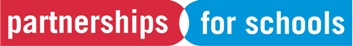 Summary of minutes from the meeting of the Partnerships for Schools Board on 20 January 2011Directors			Michael Grabiner (Chair)Richard Baldwin 				Stella Earnshaw 				Christine Davies 				Erica Pienaar 				Tim Byles (ex-officio)Observers			Sarah Healey 			DfE In Attendance		Paul Hackwell			PfSColin Howell 			PfSCompany Secretary		Charles Deighton-Fox		PfS Apologies			Brian Rigby				Von Smith				James StewartOpening of meeting and declaration of Directors’ interests1.1	As a quorum was present the Chair declared the meeting open.  1.2	No new interests were declared by Board members, observers or attendees.Minutes of Board meeting on 08 December 2010 2.1	It was agreed that the minutes of the meeting on 8 December 2010 were a true and accurate record.    Actions and matters arising of meeting on 08 December 20103.1	It was agreed that all forward actions are complete.  A date for the postponed PfS annual conference is yet to be fixed.Matters arising (not covered elsewhere)There were no matters arising not covered elsewhere.Chief Executive’s Report to the BoardThe following key points were noted from the Chief Executive’s report:5.1	The PfS corporate risk register was discussed.  5.2	An update was provided on the current Judicial Review of the Secretary of State’s decision in July 2010 to cease the BSF programme.  The hearing will take place at the Royal Courts of Justice on 24 January 2011.  5.3	Progress on the BSF, academies, Free Schools and other capital programmes was provided.   5.4	An update was provided regarding the disposal of BSFI.  Financial and legal advisers have been appointed.  An indicative portfolio evaluation is to be prepared prior to the formal launch of the sale process.5.5	It was noted that a change to the existing PFI credit system will take place from 01 April 2011, which will see revenue budgets for PFI schemes transferred to sponsor Departments.5.6	PfS continues to work closely with the Department in reviewing current legislation and regulations that govern assets in light of changes to government policy.5.7	In line with the Government’s commitment to increased transparency, school level capacity information will be published for the first time.5.8	Progress continues with the Capital Review.  The interim report and covering letter is now expected to be published in February 2011.   5.9	An update on human resource issues was provided.6.	Reorganisation and Harmonisation update6.1	An update was provided on the first phase of PfS’ restructuring and harmonisation 	exercises.  7.	Finance Report7.1	A paper was presented on capital, revenue and administration budgets and a number of points were noted.7.2	The Board reviewed the management accounts up to 31 December 2010.8.	Business Planning Process 2011-12 8.1	An update was provided on the development of the Business Plan and budget for the next financial year.    9.	Board and Committee meetings Forward Plan 20119.1	The Board noted the updated forward plan.  10.	A.O.B.10.1	There being no further business, the Chair closed the meeting.